窗体顶端窗体顶端郑州大学关于启用访客管理系统的公告窗体底端为持续做好学校常态化疫情防控工作，维护正常教育教学秩序，按照学校疫情防控领导小组会议要求，郑州大学保卫处、综合服务办事大厅、信息化办公室联合开发了访客管理系统，现已上线面向来校访客提供服务。一、访客系统简介自公告正式发布后，各校门安保人员将不再接受各单位签发的纸质入校申请。到访郑州大学校内各单位的访客，进入校园前，须先通过访客系统进行预约和审批。未通过预约者各校门将不予放行。郑州大学访客系统对接网上办事大厅、通行二维码管理平台和大门闸机管理系统，访客将通过身份证与面部识别实现身份认证。二、进入访客系统方式来校访客可提前或现场通过下面三种方式进入访客系统：1.进入郑州大学官网，点击“快速通道-->访客系统”（老官网）；或主页上部的“访客”栏目（新官网）；2.用手机扫描或识别二维码（见下图，受访人可将二维码发给访客）；3.在学校各大门口扫描访客登记二维码。三、访客预约审批步骤1.初次进入系统时，访客需进行本人身份登记，填写受访人、到访单位、访问日期、车牌号等信息；登录账号为本人手机号，密码为本人身份证号后八位；2.受访人的微信会接到待审核提醒，可点击进入网上办事大厅进行一级审核；若微信不能接到提醒，需要关注微信公众号“郑州大学网络管理中心”，进入绑定本人职工号，详见《郑大访客扫码登记使用手册》；3.受访单位主要负责人的微信也会接到待审核提醒，点击进入网上办事大厅进行二级审核；微信绑定方式同上；4.通过二级审核后，访客将会接到审核成功的短信。访客每次仅可预约一天，若需长期进入，请各单位另行向教职工专班打报告申请办理。四、访客出入校园步骤访客仅可在预约且被审核通过的日期进入郑大校园。1.扫描大门入校二维码，可获得郑大“通行绿码”，体温正常，并由安保人员确认；访客若带有车辆，由安保人员依据“通行绿码”上的信息核验车牌号；2.访客到大门闸机处刷本人身份证，同时进行面部识别，若人证合一则打开闸机进入校园；3.访客离校时需扫描出校二维码或刷本人身份证打开闸机离校，整个访问过程完成。访问流程详见附件《郑大访客扫码登记使用手册》。五、审核注意事项访客在系统内提交申请时，须提交本人的国家一体化政务服务平台“防疫健康信息码” “通信大数据行程卡”，受访人和各单位主要负责人进行审批时，需认真审核上传的“防疫健康信息码”是否访客本人、是否具有“健康绿码”；需认真审核“通信大数据行程卡”是否访客本人的手机号、是否“绿码”；对于当前疫情高危区域，界面上有明确显示，需要与访客“通信大数据行程卡”上的行程信息进行核验，确保该访客近期未去过高危区域。各单位要本着谁审批、谁负责的态度，高度重视、认真审批，切实扛起责任。使用访客系统过程中若出现任何问题，请及时联系0371-67783086，或发送邮件至zwkf@zzu.edu.cn，工作人员会尽快处理。实施访客系统，旨在持续做好常态化疫情防控，确保校园安全稳定，确保师生员工生命健康安全，希望大家积极配合。若因此为您带来不便，还请理解支持！                                              保卫处                                           信息化办公室                           2020年12月12日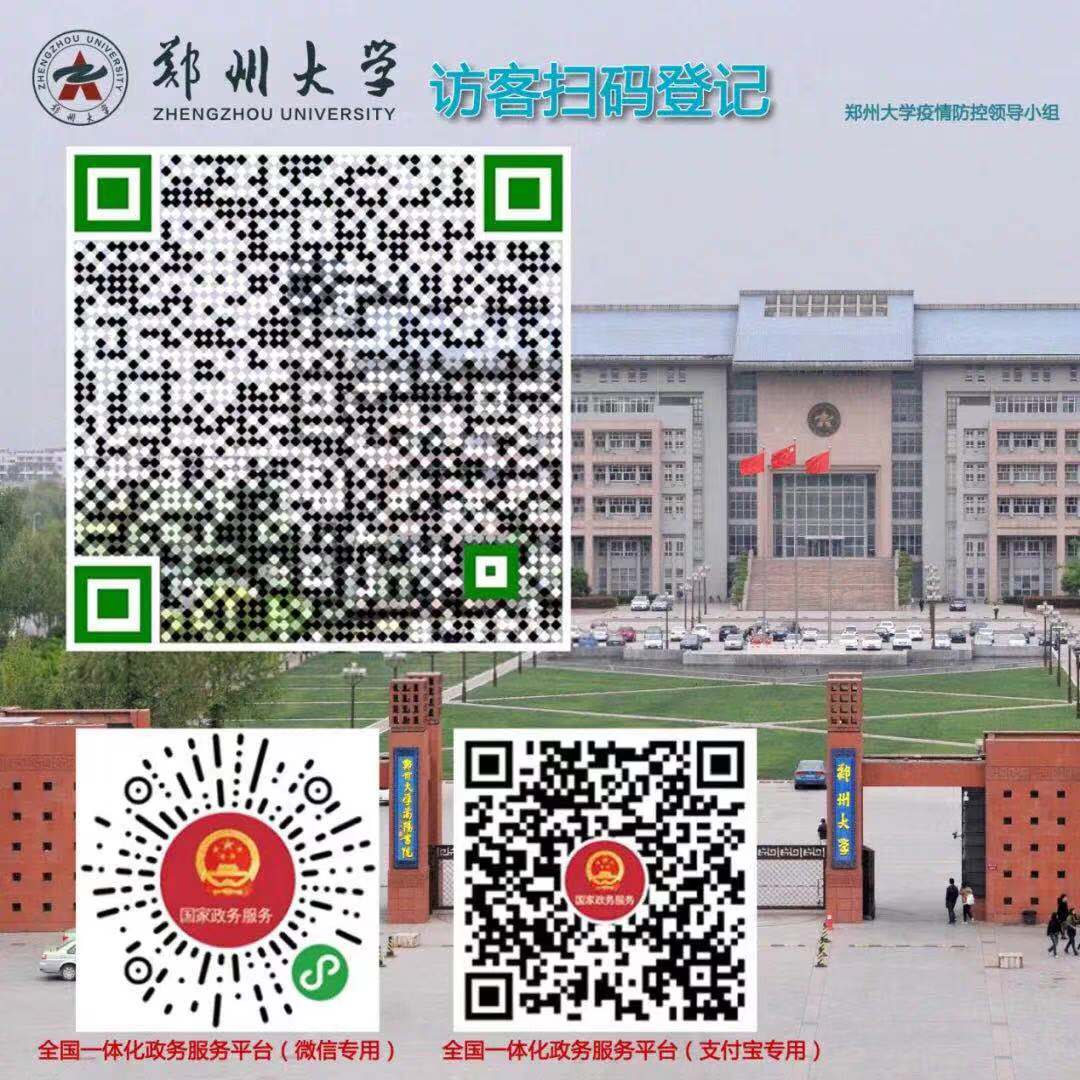 窗体底端